北京交通大学报到注册一体机学生报到注册操作手册北京伟创星源科技有限公司2022年1月学生机器端使用操作手册机器端初始页面点击报到注册图标开始使用。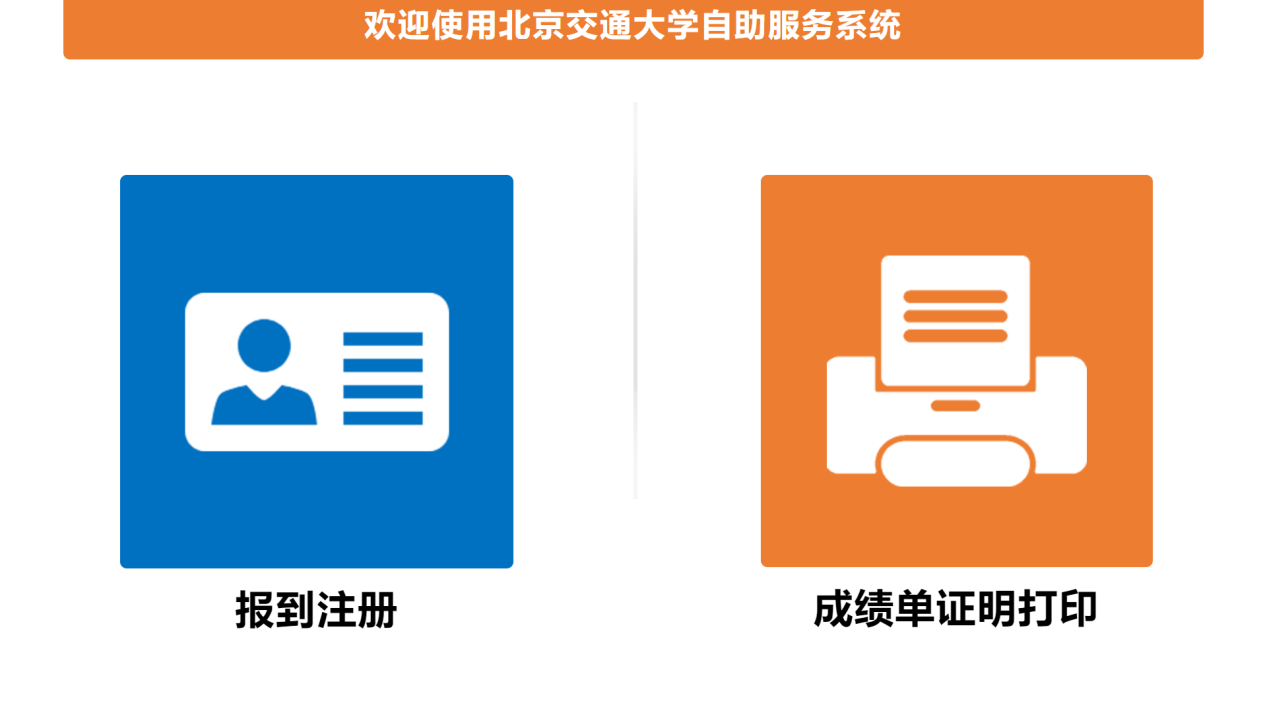 选择登录方式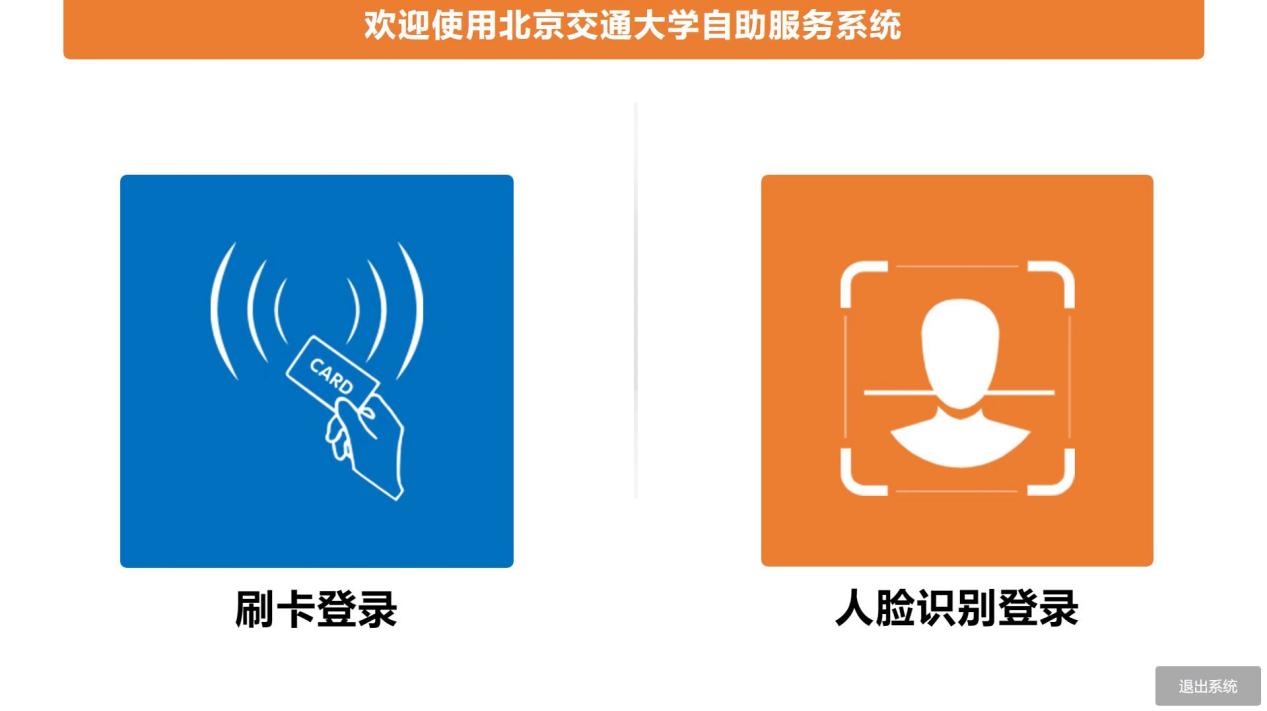 完成系统登录登录方式1：人脸识别登录页面后点击开始识别，成功后可以进行下一步操作。（识别需要摘掉帽子以及口罩等遮挡脸部的装饰）如果一直无法识别通过存在的原因可能有以下几点：（注意此条对原始照片有一些清晰度要求）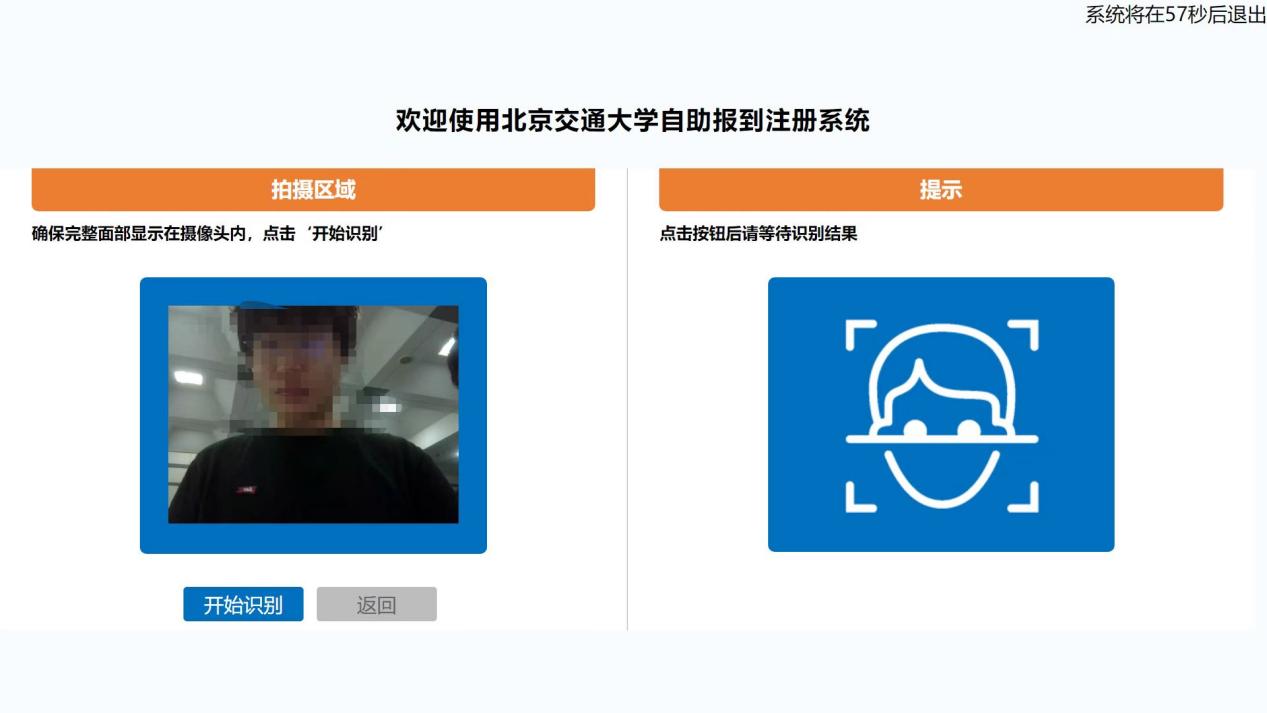 登录方式2：刷校园卡登录（此方式适用于照片不清晰以及光线等条件不佳的情况使用）登录后需要进行1：1人脸比对成功进入报道信息页面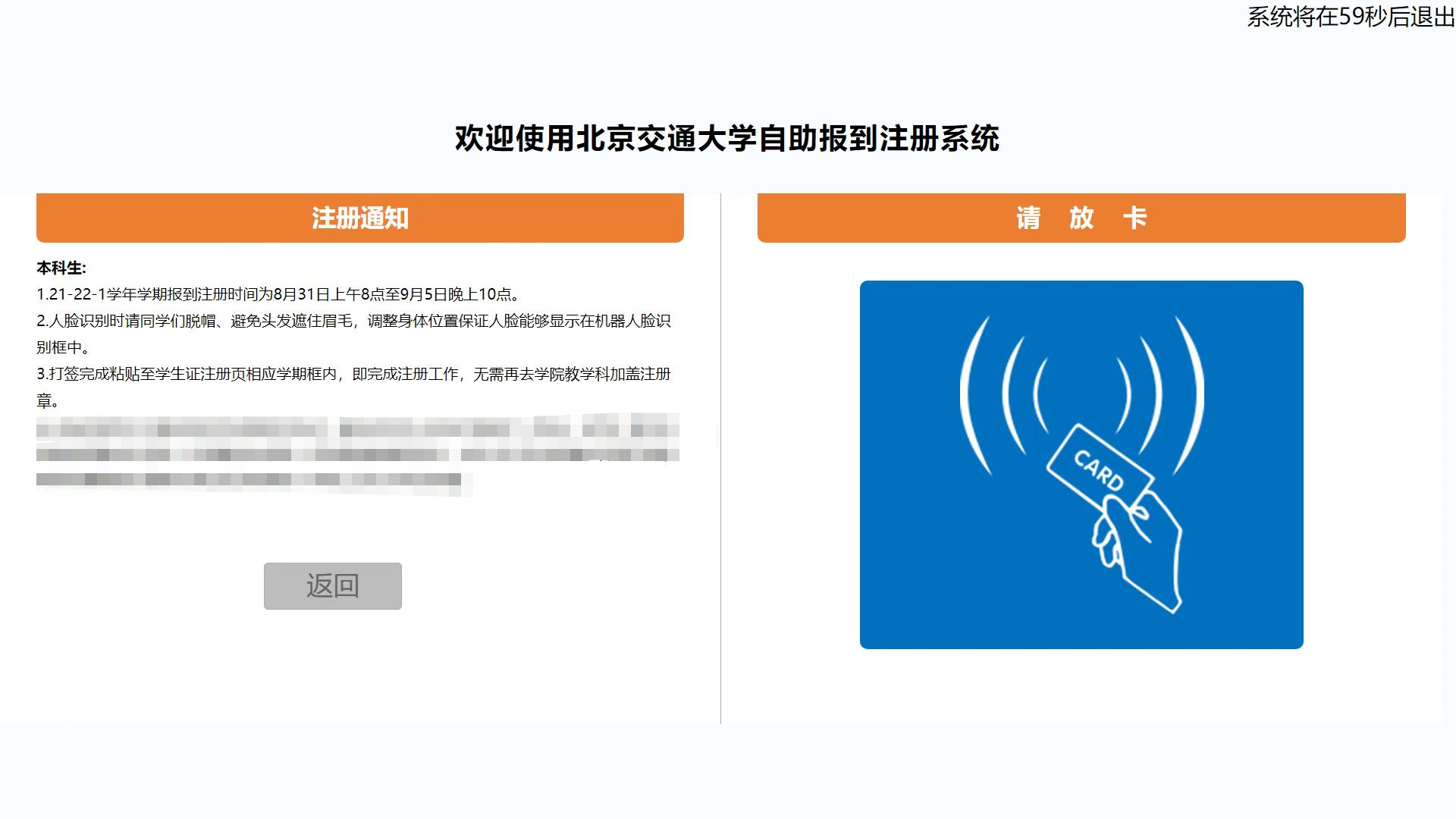 进入信息页面人脸识别登录：完成登录直接进入打印标签页面，点击打印标签按钮完成注册。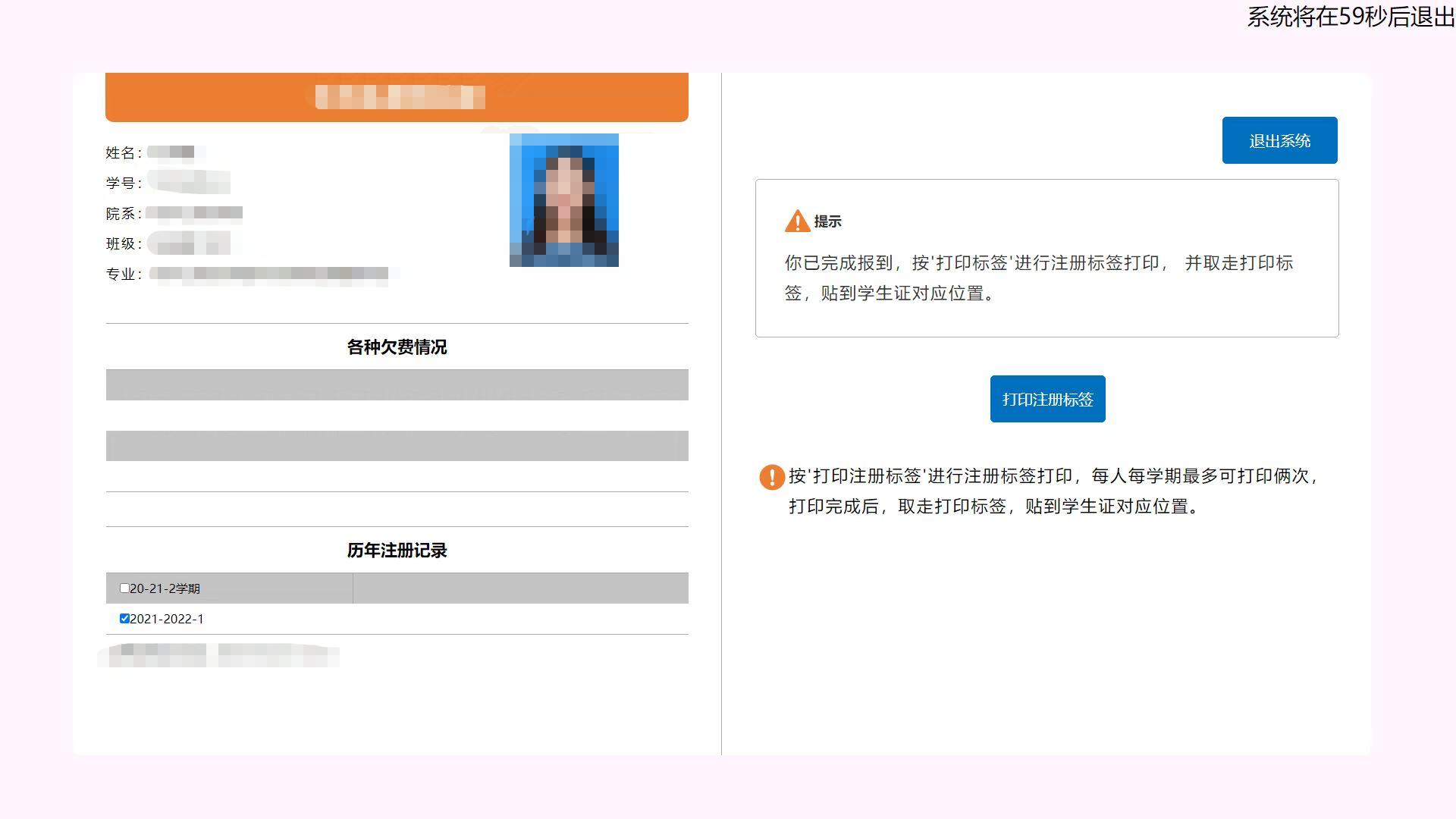 刷卡登录刷卡登录后还需要在点击下一步进行人脸识别验证，验证成功后可以打印注册标签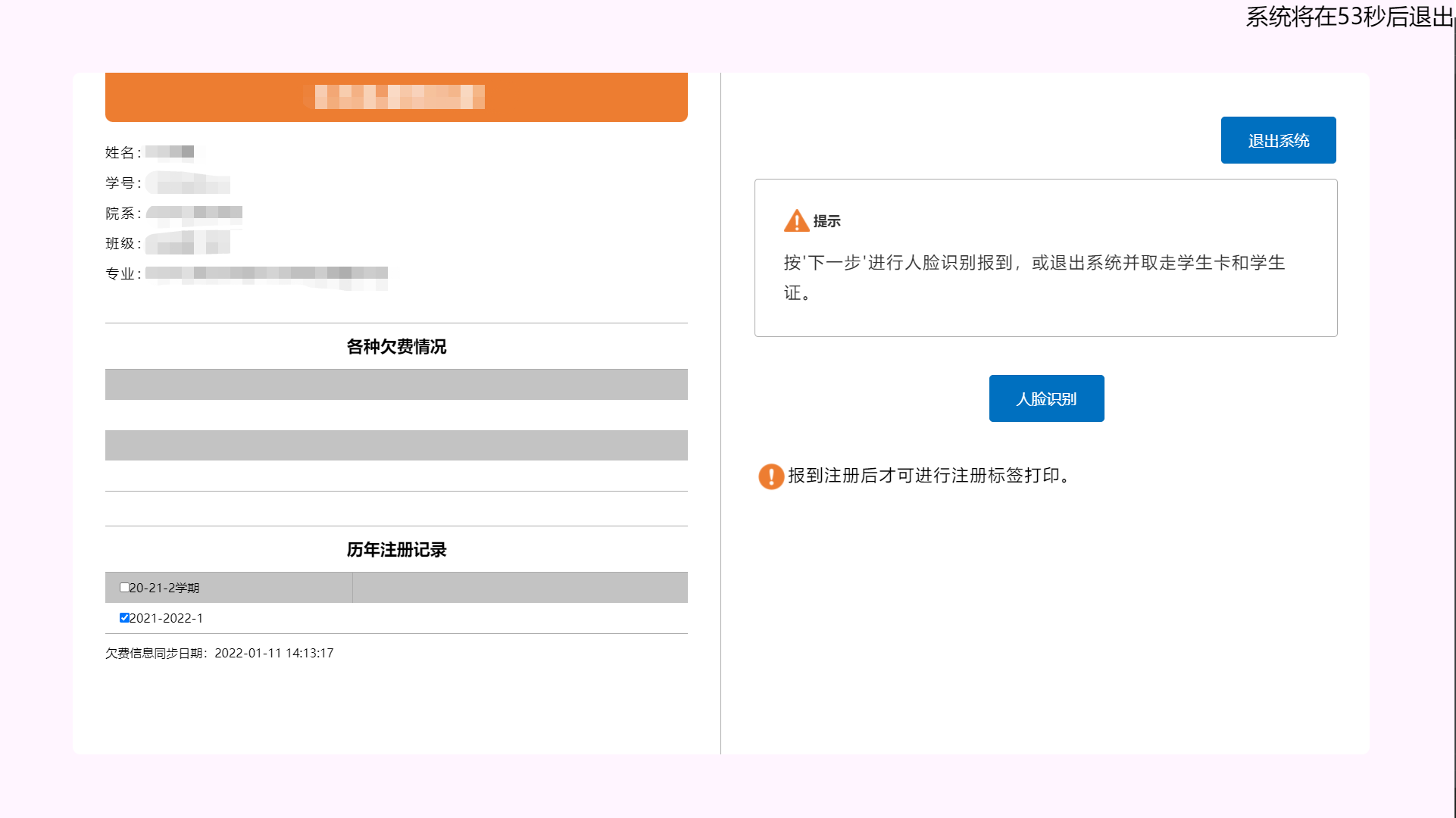 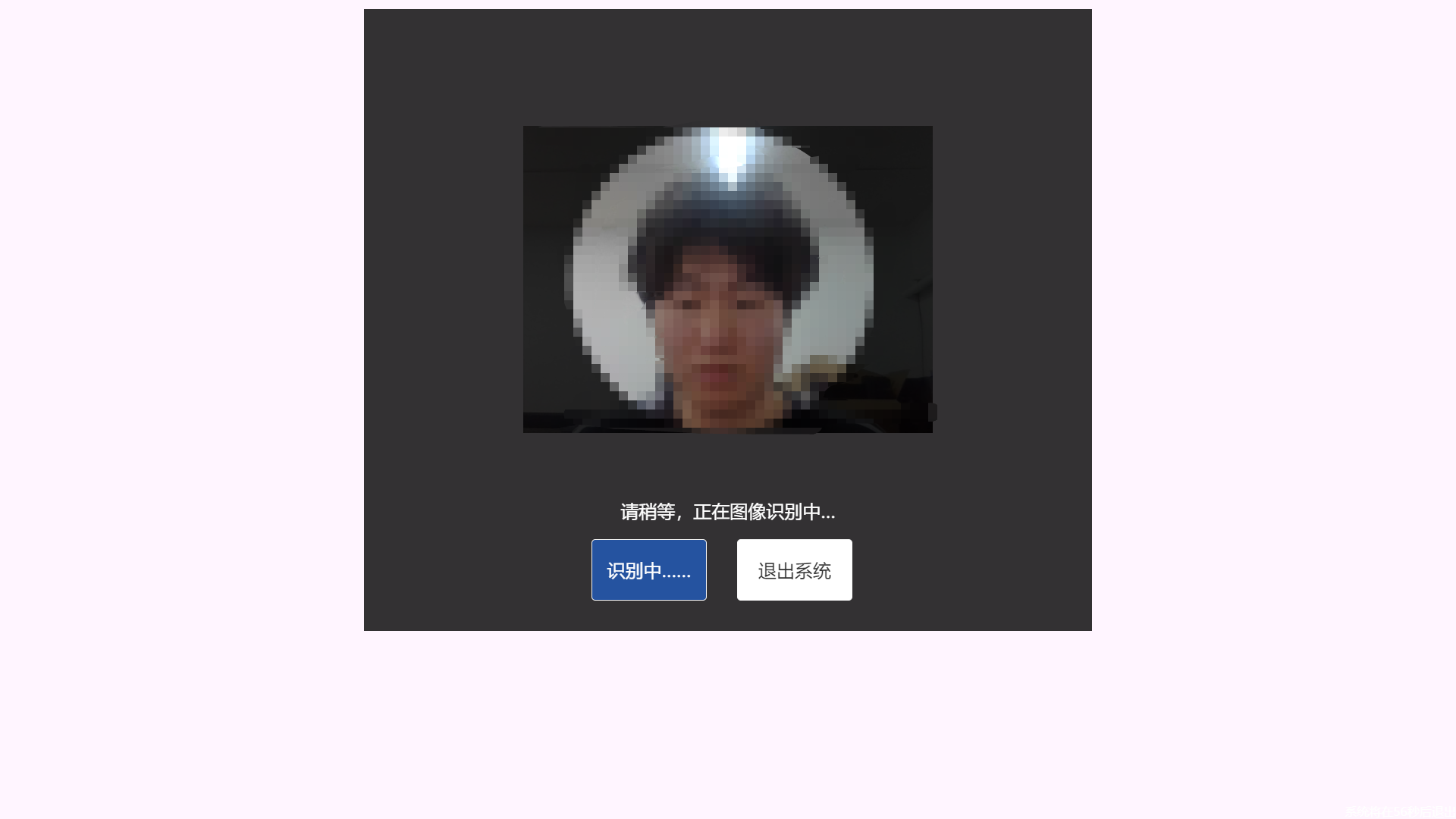 打印标签并贴在相应的位置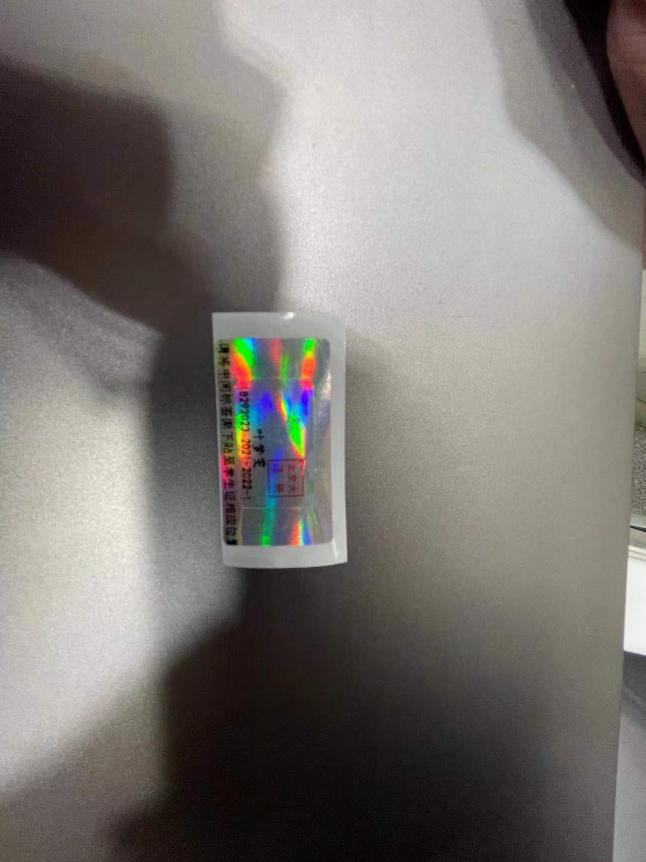 人脸识别无法通过原因：1.照片质量较低或者照片脸部五官有遮挡（尤其是眉毛额头以及脸部轮廓）。解决方式：此问题需要找到学院老师或者教务处、研究生院老师重新上传清晰且五官无遮挡大小小于1mb jpg格式的照片。2.人脸识别时自身五官被遮挡。解决方式：摘掉帽子口罩等遮挡五官的装饰3.人脸识别系统没有存入你的相关图片解决方式：此问题需要找到研究生院老师重新上传清晰且五官无遮挡大小小于1mbjpg格式的照片。